Государственное автономное профессиональное образовательное учреждение Чувашской Республики«Чебоксарский экономико-технологический колледж»Министерства образования и молодежной политики Чувашской Республики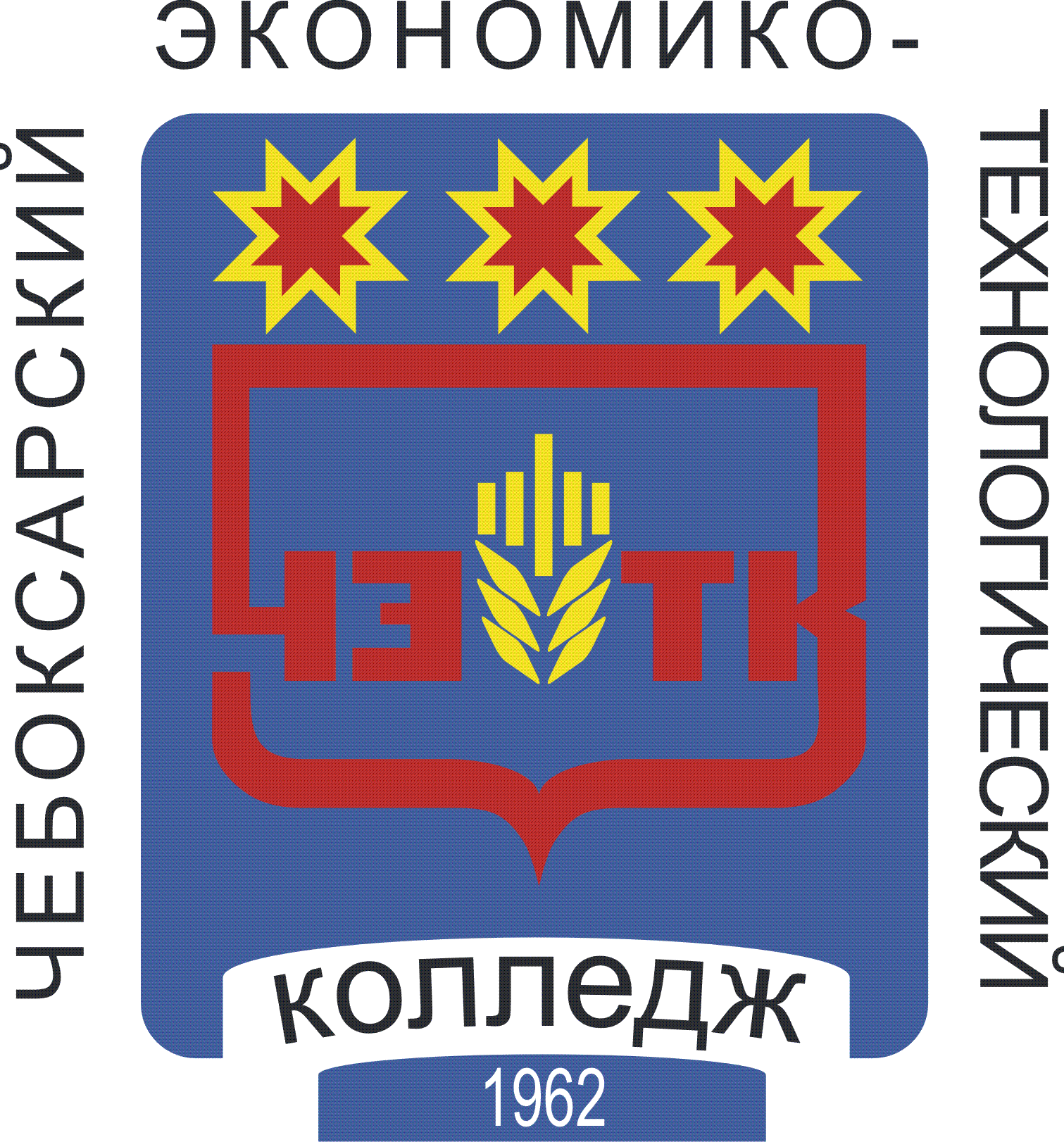 рабочая ПРОГРАММа УЧЕБНОГО ПРЕДМЕТАУБПУ. 02 ЛИТЕРАТУРАпрофессия среднего профессионального образования09.01.03 Мастер по обработке цифровой информацииЧебоксары 2022 РАССМОТРЕНАна заседании ЦК гуманитарных дисциплинПротокол №_1___ от « _30__ »   08       2022 г.Председатель ЦК: _______________ / Титова Е.В. /Разработчик:Харитонова В.М., преподаватель « ___ » _______________ 2022г.СОДЕРЖАНИЕ1. ПАСПОРТ РАБОЧЕЙ ПРОГРАММЫ УЧЕБНОго ПРЕДМЕТА.........................2. СТРУКТУРА и содержание УЧЕБНОГО ПРЕДМЕТА..................................3. условия реализации РАБОЧЕЙ программы учебнОГО ПРЕДМЕТА……………………………………………………..………………………..4. КОНТРОЛЬ И ОЦЕНКА РЕЗУЛЬТАТОВ ОСВОЕНИЯ УЧЕБНОГО ПРЕДМЕТА………………………………………………………………………………..1. ПАСПОРТ РАБОЧЕЙ ПРОГРАММЫ УЧЕБНОГО ПРЕДМЕТА«ЛИТЕРАТУРА»1.1. Область применения программы	Рабочая программа учебного предмета является частью основной профессиональной образовательной программы среднего профессионального образования по профессии  09.01.03 Мастер по обработке цифровой информации.1.2. Место учебного предмета в структуре основной профессиональной образовательной программы:Литература является учебным предметом общеобразовательного цикла.1.3. Цели и задачи учебного предмета – требования к результатам освоения учебного предмета:1.3.1 Планируемые личностные результаты Личностные результаты в сфере отношений обучающихся к себе, к своему здоровью, к познанию себя:ориентация обучающихся на достижение личного счастья, реализацию позитивных жизненных перспектив, инициативность, креативность, готовность и способность к личностному самоопределению, способность ставить цели и строить жизненные планы;готовность и способность обеспечить себе и своим близким достойную жизнь в процессе самостоятельной, творческой и ответственной деятельности;готовность и способность обучающихся к отстаиванию личного достоинства, собственного мнения, готовность и способность вырабатывать собственную позицию по отношению к общественно-политическим событиям прошлого и настоящего на основе осознания и осмысления истории, духовных ценностей и достижений нашей страны;готовность и способность обучающихся к саморазвитию и самовоспитанию в соответствии с общечеловеческими ценностями и идеалами гражданского общества, потребность в физическом самосовершенствовании, занятиях спортивно-оздоровительной деятельностью;принятие и реализация ценностей здорового и безопасного образа жизни, бережное, ответственное и компетентное отношение к собственному физическому и психологическому здоровью; неприятие вредных привычек: курения, употребления алкоголя, наркотиков.Личностные результаты в сфере отношений обучающихся к России как к Родине (Отечеству): российская идентичность, способность к осознанию российской идентичности в поликультурном социуме, чувство причастности к историко-культурной общности российского народа и судьбе России, патриотизм, готовность к служению Отечеству, его защите; уважение к своему народу, чувство ответственности перед Родиной, гордости за свой край, свою Родину, прошлое и настоящее многонационального народа России, уважение к государственным символам (герб, флаг, гимн);формирование уважения к русскому языку как государственному языку Российской Федерации, являющемуся основой российской идентичности и главным фактором национального самоопределения;воспитание уважения к культуре, языкам, традициям и обычаям народов, проживающих в Российской Федерации.Личностные результаты в сфере отношений обучающихся к закону, государству и к гражданскому обществу: гражданственность, гражданская позиция активного и ответственного члена российского общества, осознающего свои конституционные права и обязанности, уважающего закон и правопорядок, осознанно принимающего традиционные национальные и общечеловеческие гуманистические и демократические ценности, готового к участию в общественной жизни;признание неотчуждаемости основных прав и свобод человека, которые принадлежат каждому от рождения, готовность к осуществлению собственных прав и свобод без нарушения прав и свобод других лиц, готовность отстаивать собственные права и свободы человека и гражданина согласно общепризнанным принципам и нормам международного права и в соответствии с Конституцией Российской Федерации, правовая и политическая грамотность;мировоззрение, соответствующее современному уровню развития науки и общественной практики, основанное на диалоге культур, а также различных форм общественного сознания, осознание своего места в поликультурном мире; интериоризация ценностей демократии и социальной солидарности, готовность к договорному регулированию отношений в группе или социальной организации;готовность обучающихся к конструктивному участию в принятии решений, затрагивающих их права и интересы, в том числе в различных формах общественной самоорганизации, самоуправления, общественно значимой деятельности; приверженность идеям интернационализма, дружбы, равенства, взаимопомощи народов; воспитание уважительного отношения к национальному достоинству людей, их чувствам, религиозным убеждениям;  готовность обучающихся противостоять идеологии экстремизма, национализма, ксенофобии; коррупции; дискриминации по социальным, религиозным, расовым, национальным признакам и другим негативным социальным явлениям. Личностные результаты в сфере отношений обучающихся с окружающими людьми: нравственное сознание и поведение на основе усвоения общечеловеческих ценностей, толерантного сознания и поведения в поликультурном мире, готовности и способности вести диалог с другими людьми, достигать в нем взаимопонимания, находить общие цели и сотрудничать для их достижения; принятие гуманистических ценностей, осознанное, уважительное и доброжелательное отношение к другому человеку, его мнению, мировоззрению;способность к сопереживанию и формирование позитивного отношения к людям, в том числе к лицам с ограниченными возможностями здоровья и инвалидам; бережное, ответственное и компетентное отношение к физическому и психологическому здоровью других людей, умение оказывать первую помощь;формирование выраженной в поведении нравственной позиции, в том числе способности к сознательному выбору добра, нравственного сознания и поведения на основе усвоения общечеловеческих ценностей и нравственных чувств (чести, долга, справедливости, милосердия и дружелюбия); развитие компетенций сотрудничества со сверстниками, детьми младшего возраста, взрослыми в образовательной, общественно полезной, учебно-исследовательской, проектной и других видах деятельности. Личностные результаты в сфере отношений обучающихся к окружающему миру, живой природе, художественной культуре: мировоззрение, соответствующее современному уровню развития науки, значимости науки, готовность к научно-техническому творчеству, владение достоверной информацией о передовых достижениях и открытиях мировой и отечественной науки, заинтересованность в научных знаниях об устройстве мира и общества;готовность и способность к образованию, в том числе самообразованию, на протяжении всей жизни; сознательное отношение к непрерывному образованию как условию успешной профессиональной и общественной деятельности; экологическая культура, бережное отношения к родной земле, природным богатствам России и мира; понимание влияния социально-экономических процессов на состояние природной и социальной среды, ответственность за состояние природных ресурсов; умения и навыки разумного природопользования, нетерпимое отношение к действиям, приносящим вред экологии; приобретение опыта эколого-направленной деятельности;эстетическое отношения к миру, готовность к эстетическому обустройству собственного быта. Личностные результаты в сфере отношений обучающихся к семье и родителям, в том числе подготовка к семейной жизни:ответственное отношение к созданию семьи на основе осознанного принятия ценностей семейной жизни; положительный образ семьи, родительства (отцовства и материнства), интериоризация традиционных семейных ценностей. Личностные результаты в сфере отношения обучающихся к труду, в сфере социально-экономических отношений:уважение ко всем формам собственности, готовность к защите своей собственности, осознанный выбор будущей профессии как путь и способ реализации собственных жизненных планов;готовность обучающихся к трудовой профессиональной деятельности как к возможности участия в решении личных, общественных, государственных, общенациональных проблем;потребность трудиться, уважение к труду и людям труда, трудовым достижениям, добросовестное, ответственное и творческое отношение к разным видам трудовой деятельности;готовность к самообслуживанию, включая обучение и выполнение домашних обязанностей.Личностные результаты в сфере физического, психологического, социального и академического благополучия обучающихся:физическое, эмоционально-психологическое, социальное благополучие обучающихся в жизни образовательной организации, ощущение детьми безопасности и психологического комфорта, информационной безопасности.1.3.2. Планируемые метапредметные результаты Метапредметные результаты освоения основной образовательной программы представлены тремя группами универсальных учебных действий (УУД).Регулятивные универсальные учебные действияВыпускник научится:самостоятельно определять цели, задавать параметры и критерии, по которым можно определить, что цель достигнута;оценивать возможные последствия достижения поставленной цели в деятельности, собственной жизни и жизни окружающих людей, основываясь на соображениях этики и морали;ставить и формулировать собственные задачи в образовательной деятельности и жизненных ситуациях;оценивать ресурсы, в том числе время и другие нематериальные ресурсы, необходимые для достижения поставленной цели;выбирать путь достижения цели, планировать решение поставленных задач, оптимизируя материальные и нематериальные затраты; организовывать эффективный поиск ресурсов, необходимых для достижения поставленной цели;сопоставлять полученный результат деятельности с поставленной заранее целью.2. Познавательные универсальные учебные действияВыпускник научится: искать и находить обобщенные способы решения задач, в том числе, осуществлять развернутый информационный поиск и ставить на его основе новые (учебные и познавательные) задачи;критически оценивать и интерпретировать информацию с разных позиций,  распознавать и фиксировать противоречия в информационных источниках;использовать различные модельно-схематические средства для представления существенных связей и отношений, а также противоречий, выявленных в информационных источниках;находить и приводить критические аргументы в отношении действий и суждений другого; спокойно и разумно относиться к критическим замечаниям в отношении собственного суждения, рассматривать их как ресурс собственного развития;выходить за рамки учебного предмета и осуществлять целенаправленный поиск возможностей для  широкого переноса средств и способов действия;выстраивать индивидуальную образовательную траекторию, учитывая ограничения со стороны других участников и ресурсные ограничения;менять и удерживать разные позиции в познавательной деятельности.Коммуникативные универсальные учебные действияВыпускник научится:осуществлять деловую коммуникацию как со сверстниками, так и со взрослыми (как внутри образовательной организации, так и за ее пределами), подбирать партнеров для деловой коммуникации исходя из соображений результативности взаимодействия, а не личных симпатий;при осуществлении групповой работы быть как руководителем, так и членом команды в разных ролях (генератор идей, критик, исполнитель, выступающий, эксперт и т.д.);координировать и выполнять работу в условиях реального, виртуального и комбинированного взаимодействия;развернуто, логично и точно излагать свою точку зрения с использованием адекватных (устных и письменных) языковых средств;распознавать конфликтогенные ситуации и предотвращать конфликты до их активной фазы, выстраивать деловую и образовательную коммуникацию, избегая личностных оценочных суждений.I.3.3. Планируемые предметные результаты В результате изучения учебного предмета «Литература» на уровне среднего общего образования:Выпускник на базовом уровне научится:демонстрировать знание произведений русской, родной и мировой литературы, приводя примеры двух или более текстов, затрагивающих общие темы или проблемы;в устной и письменной форме обобщать и анализировать свой читательский опыт, а именно:• обосновывать выбор художественного произведения для анализа, приводя в качестве аргумента как тему (темы) произведения, так и его проблематику (содержащиеся в нем смыслы и подтексты);• использовать для раскрытия тезисов своего высказывания указание на фрагменты произведения, носящие проблемный характер и требующие анализа;• давать объективное изложение текста: характеризуя произведение, выделять две (или более) основные темы или идеи произведения, показывать их развитие в ходе сюжета, их взаимодействие и взаимовлияние, в итоге раскрывая сложность художественного мира произведения;• анализировать жанрово-родовой выбор автора, раскрывать особенности развития и связей элементов художественного мира произведения: места и времени действия, способы изображения действия и его развития, способы введения персонажей и средства раскрытия и/или развития их характеров;• определять контекстуальное значение слов и фраз, используемых в художественном произведении (включая переносные и коннотативные значения), оценивать их художественную выразительность с точки зрения новизны, эмоциональной и смысловой наполненности, эстетической значимости;• анализировать авторский выбор определенных композиционных решений в произведении, раскрывая, как взаиморасположение и взаимосвязь определенных частей текста способствует формированию его общей структуры и обусловливает эстетическое воздействие на читателя (например, выбор определенного зачина и концовки произведения, выбор между счастливой или трагической развязкой, открытым или закрытым финалом);• анализировать случаи, когда для осмысления точки зрения автора и/или героев требуется отличать то, что прямо заявлено в тексте, от того, что в нем подразумевается (например, ирония, сатира, сарказм, аллегория, гипербола и т.п.);осуществлять следующую продуктивную деятельность:• давать развернутые ответы на вопросы об изучаемом на уроке произведении или создавать небольшие рецензии на самостоятельно прочитанные произведения, демонстрируя целостное восприятие художественного мира произведения, понимание принадлежности произведения к литературному направлению (течению) и культурно-исторической эпохе (периоду);• выполнять проектные работы в сфере литературы и искусства, предлагать свои собственные обоснованные интерпретации литературных произведений.Выпускник на базовом уровне получит возможность научится:давать историко-культурный комментарий к тексту произведения (в том числе и с использованием ресурсов музея, специализированной библиотеки, исторических документов и т. п.);анализировать художественное произведение в сочетании воплощения в нем объективных законов литературного развития и субъективных черт авторской индивидуальности;анализировать художественное произведение во взаимосвязи литературы с другими областями гуманитарного знания (философией, историей, психологией и др.);анализировать одну из интерпретаций эпического, драматического или лирического произведения (например, кинофильм или театральную постановку; запись художественного чтения; серию иллюстраций к произведению), оценивая, как интерпретируется исходный текст.Выпускник на базовом уровне получит возможность узнать:о месте и значении русской литературы в мировой литературе;о произведениях новейшей отечественной и мировой литературы;о важнейших литературных ресурсах, в том числе в сети Интернет;об историко-культурном подходе в литературоведении;об историко-литературном процессе XIX и XX веков;о наиболее ярких или характерных чертах литературных направлений или течений; имена ведущих писателей, значимые факты их творческой биографии, названия ключевых произведений, имена героев, ставших «вечными образами» или именами нарицательными в общемировой и отечественной культуре;о соотношении и взаимосвязях литературы с историческим периодом, эпохой.ЛитератураОбразовательная программа по литературе воплощает идею внедрения в практику российской школы деятельностного подхода к организации обучения. Главным условием реализации данной идеи является принципиально новое осмысление результатов образовательной деятельности: освоение учебного предметного материала должно быть соотнесено с личностными и метапредметными результатами. Планируемые предметные результаты, определенные программой по литературе, предполагают формирование читательской компетентности и знакомство с ресурсами для дальнейшего пополнения и углубления знаний о литературе.Цель учебного предмета «Литература»: формирование культуры читательского восприятия и достижение читательской самостоятельности обучающихся, основанных на навыках анализа и интерпретации литературных текстов.Стратегическая цель предмета – завершение формирования соответствующего возрастному и образовательному уровню обучающихся отношения к чтению художественной литературы как к деятельности, имеющей личностную и социальную ценность, как к средству самопознания и саморазвития.Задачи учебного предмета «Литература»:получение опыта медленного чтения произведений русской, родной (региональной) и мировой литературы;овладение необходимым понятийным и терминологическим аппаратом, позволяющим обобщать и осмыслять читательский опыт в устной и письменной форме;овладение навыком анализа текста художественного произведения (умение выделять основные темы произведения, его проблематику, определять жанровые и родовые, сюжетные и композиционные решения автора, место, время и способ изображения действия, стилистическое и речевое своеобразие текста, прямой и переносные планы текста, умение «видеть» подтексты);формирование умения анализировать в устной и письменной форме самостоятельно прочитанные произведения, их отдельные фрагменты, аспекты;формирование умения самостоятельно создавать тексты различных жанров (ответы на вопросы, рецензии, аннотации и др.);овладение умением определять стратегию своего чтения;овладение умением делать читательский выбор;формирование умения использовать в читательской, учебной и исследовательской деятельности ресурсов библиотек, музеев, архивов, в том числе цифровых, виртуальных;овладение различными формами продуктивной читательской и текстовой деятельности (проектные и исследовательские работы о литературе, искусстве и др.);знакомство с историей литературы: русской и зарубежной литературной классикой, современным литературным процессом;знакомство со смежными с литературой сферами искусства и научного знания (культурология, психология, социология и др.).Перенесение фокуса внимания в литературном образовании с произведения литературы как объекта изучения на субъектность читателя является приоритетной задачей настоящей примерной программы, поэтому в основе ее содержания описание условий, при которых может быть организована и обеспечена самостоятельная продуктивная читательская деятельность обучающихся. Под читательской деятельностью здесь понимается определение читательской задачи, поиск и подбор текстов для чтения, их восприятие и анализ, оценка и интерпретация.Сама по себе «прочитанность» того или иного произведения или даже перечня рекомендованных для изучения произведений отечественной и мировой классики не может считаться достаточным итогом школьного литературного образования, если при этом не сформированы личностные компетенции читателя: способность самостоятельно ориентироваться в многообразии литератур, читать и воспринимать прочитанное, анализировать его и давать ему свою оценку и интерпретацию, рекомендовать для чтения другим читателям. Важно, чтобы чтение не прерывалось вместе с завершением основного образования, а прочитанное в школе становилось базой для дальнейшего чтения и осмысления произведений как классики, так и современной литературы, определяя траекторию читательского роста личности.Формирование читательской самостоятельности – работа в сменяющихся форматах в зоне ближайшего развития читателя (совместное медленное чтение или деятельность по поиску информации, сопровождение или создание читательских мотиваций, условия для продуктивной самостоятельной деятельности) – это ключевая задача учителя, которая во многом определяется изменением его роли в учебной деятельности в соответствии с требованиями ФГОС СОО. Составитель рабочей программы учитывает необходимость обеспечения субъектности учителя как организатора образовательного процесса и субъектности обучающегося как компетентного читателя.Деятельность на уроке литературыОсвоение стратегий чтения художественного произведения:   чтение конкретных произведений на уроке, стратегию чтения которых выбирает учитель (медленное чтение с элементами комментирования; комплексный анализ художественного текста; сравнительно-сопоставительное (компаративное) чтение и др.). В процессе данной деятельности осваиваются основные приемы и методы работы с художественным текстом. Произведения для работы на уроке определяются составителем рабочей программы (рекомендуется, что во время изучения одного модуля для медленного чтения на уроке выбирается 1–2 произведения, для компаративного чтения должны быть выбраны не менее 2 произведений).Анализ художественного текстаОпределение темы (тем) и проблемы (проблем) произведения. Определение жанрово-родовой принадлежности. Субъектная организация. Пространство и время в художественном произведении. Роль сюжета, своеобразие конфликта (конфликтов), его составляющих (вступление, завязка, развитие, кульминация, развязка, эпилог). Предметный мир произведения. Система образов персонажей. Ключевые мотивы и образы произведения. Стих и проза как две основные формы организации текста.Методы анализаМотивный анализ. Поуровневый анализ. Компаративный анализ. Структурный анализ (метод анализа бинарных оппозиций). Стиховедческий анализ.Работа с интерпретациями и смежными видами искусств и областями знанияАнализ и интерпретация: на базовом уровне обучающиеся понимают разницу между аналитической работой с текстом, его составляющими, – и интерпретационной деятельностью. Интерпретация научная и творческая (рецензия, сочинение и стилизация, пародия, иллюстрация, другой способ визуализации); индивидуальная и коллективная (исполнение чтецом и спектакль, экранизация). Интерпретация литературного произведения другими видами искусства (знакомство с отдельными театральными постановками, экранизациями; с пластическими интерпретациями образов и сюжетов литературы). Связи литературы с историей; психологией; философией; мифологией и религией; естественными науками (основы историко-культурного комментирования, привлечение научных знаний для интерпретации художественного произведения). Самостоятельное чтениеПроизведения для самостоятельного чтения предлагаются обучающимся в рамках списка литературы к модулю. На материале произведений из этого списка обучающиеся выполняют итоговую письменную работу по теме модуля (демонстрируют уровень владения основными приемами и методами анализа текста).Создание собственного текстаВ устной и письменной форме обобщение и анализ своего читательского опыта. Устные жанры: краткий ответ на вопрос, сообщение (о произведении, об авторе, об интерпретации произведения), мини-экскурсия, устная защита проекта. Письменные жанры: краткий ответ на вопрос, мини-сочинение, сочинение-размышление, эссе, аннотация, рецензия, обзор (литературы по теме, книжных новинок, критических статей), научное сообщение, проект и презентация проекта. Критерии оценки письменных работ, посвященных анализу самостоятельно прочитанных произведений, приведены в разделе «Результаты».Использование ресурсаИспользование библиотечных, архивных, электронных ресурсов при работе с произведением, изучаемым в классе. Развитие навыков обращения к справочно-информационным ресурсам, в том числе и виртуальным. Самостоятельная деятельность, связанная с поиском информации о писателе, произведении, его интерпретациях. Формирование навыка ориентации в периодических изданиях, других информационных ресурсах, освещающих литературные новинки, рецензии современных критиков, события литературной жизни (премии, мероприятия, фестивали и т.п.).Учебно-методическое и материально-техническое обеспечение1. Заявленная в программе вариативность учебного материала обеспечивается средствами общефедерального, региональных, а также общественных ресурсов, которые обслуживают составителя рабочей программы, учителя, планирующего образовательную деятельность и составляющего список для чтения; обучающегося, выполняющего самостоятельную работу:списками рекомендуемых к изучению в школе произведений русской, родной, мировой классики;аннотированными списками произведений XX – начала XXI в., рекомендуемых для включения в рабочую программу как для изучения на уроках, так и для самостоятельного чтения; тематическими подборками произведений, рекомендованных для освоения конкретных теоретико- и историко-литературных понятий;тезаурусом этих понятий или списком рекомендованных справочников, словарей и научно-методических работ по теории и истории литературы;подборкой учебного материала.2. Эффективность литературного образования (формирования читательской компетенции) напрямую зависит от того, насколько полным и отвечающим интересам и потребностям всех участников образовательной деятельности будет библиотечное обеспечение: возможность обращаться к самым разным произведениям, историческим материалам, иллюстрациям, экранизациям и театральным постановкам. Доступность того или иного материала и его востребованность в ходе обучения должны быть направлены в первую очередь на формирование знаний о способах обеспечения личных и учебных потребностей в чтении или поиске информации, навыках их использования.Реализация библиотечного обеспечения образовательной деятельности может иметь самые разные варианты решения, зависящие от условий региона: развитие муниципальных публичных библиотек, системы мобильных библиотечных станций («библиомобилей»), надежное интернет-обслуживание и открытый доступ к цифровым библиотекам и др. Сетевое образовательное взаимодействие образовательной организации и библиотеки должно быть регламентировано рабочей программой образовательной организации и отражено в уставных и программных документах библиотеки.3. Предложенный в программе принцип достижения предметных результатов требует последовательной разработки новой методологии, которая определит типологию учебных заданий и сценариев организации самостоятельной работы; разработку и постоянное обновление пакета предлагаемых заданий, позволяющих сочетать использование урочных и внеурочных форм работы, привлечение нового литературного материала; возможные решения задач, с которыми учитель и ученик сталкиваются в самостоятельной читательской деятельности; разработку учебных пособий открытого типа (организующих самостоятельную продуктивную читательскую и текстовую деятельность).4. На региональном и районном уровнях обеспечивается сетевое образовательное взаимодействие образовательной организации с учреждениями науки и культуры; нормативное правовое и программное обеспечение.1.4. Количество часов на освоение программы предметамаксимальной учебной нагрузки обучающегося  224 часов, в том числе:обязательной аудиторной учебной нагрузки обучающегося 224 часа.2. СТРУКТУРА и содержание УЧЕБНОГО ПРЕДМЕТА2.1. Объем учебного предмета и виды учебной работы2.2. Тематический план и содержание учебной дисциплины ЛИТЕРАТУРА3. условия реализации  Рабочей программы дисциплины3.1. Требования к минимальному материально-техническому обеспечениюРеализация программы дисциплины требует наличия учебного кабинета русского языка и литературы.Оборудование учебного кабинета и рабочих мест кабинета:            - посадочные места по количеству обучающихся;            - рабочее место преподавателя;            - доска;            - комплект учебно-методической документации;- комплект учебно-методических материалов.Технические средства обучения:-мультимедийное оборудование;-проектор;-компьютер.3.2. Информационное обеспечение обученияПеречень рекомендуемых учебных изданий, Интернет-ресурсов, дополнительной литературыОсновные источники:1. Русский язык и литература. Литература: учебник для студентов учреждений среднего профессионального образования: в 2 ч. Ч.1 /под ред. Г. А. Обернихиной. – М., 2019.2. Русский язык и литература. Литература: учебник для студентов учреждений среднего профессионального образования: в 2 ч. Ч.2 /под ред. Г. А. Обернихиной. – М., 2019.Интернет-ресурсы:1.Электронный ресурс «Кабинет русского языка». Форма доступа: www.slovari.ru/2.Электронный ресурс «Бесплатная виртуальная электронная библиотека – ВВМ». Форма доступа: www.velib.com3.Электронный ресурс «Литературный портал – «Русская литература». Форма доступа: www.fplib.ru4.Электронный ресурс «Электронная версия газеты «Литература». Форма доступа: http://lit.1september.ru/index.php4. Контроль и оценка результатов освоения ДисциплиныКонтроль и оценка результатов освоения дисциплины осуществляется преподавателем в процессе проведения практических занятий и лабораторных работ, тестирования, а также выполнения обучающимися индивидуальных заданий, проектов, исследований.Разработана в соответствии с требованиями Федерального государственного образовательного стандарта среднего общего образования и на основе примерной основной образовательной программы среднего образования, одобренной решением ФУМО общего образования (протокол от 28.06.2016 г. № 2/16-з), с учетом требований ФГОС СПО по  профессии 09.01.03 Мастер по обработке цифровой информацииУТВЕРЖДЕНАПриказом №_353_____ от «  30  » августа       2022  г.М.П.Вид учебной работыОбъем часовМаксимальная учебная нагрузка (всего)224Обязательная аудиторная учебная нагрузка (всего)в том числе:теоретическое обучение224лабораторные занятия-практические занятия-контрольные работы-Консультации-Промежуточная аттестация в форме       дифференцированного зачета                                        Промежуточная аттестация в форме       дифференцированного зачета                                        Наименование разделов и темСодержание учебного материала, лабораторные и практические работы, самостоятельная работа обучающихся, курсовая работ (проект) (если предусмотрены)Содержание учебного материала, лабораторные и практические работы, самостоятельная работа обучающихся, курсовая работ (проект) (если предусмотрены)Объем часовУровень усвоенияУровень усвоения1223Раздел 1. Поэзия середины и второй половины XIX века14Тема 1. Ф.И. ТютчевСодержание учебного материала Содержание учебного материала 41,21,2Тема 1. Ф.И. Тютчев1Ф.И. Тютчев. Описание жизни и творчества41,21,2Тема 1. Ф.И. Тютчев2Стихотворения: «К. Б.» («Я встретил вас – и все былое...»), «Нам не дано предугадать…», «Не то, что мните вы, природа…», «О, как убийственно мы любим...», «Певучесть есть в морских волнах…»,  «Умом Россию не понять…», «Silentium!» и др.41,21,2Тема 2. А.А. ФетСодержание учебного материала Содержание учебного материала 41,21,2Тема 2. А.А. Фет1А.А. Фет. Описание жизни и творчества.41,21,2Тема 2. А.А. Фет2Стихотворения: «Еще майская ночь», «Как беден наш язык! Хочу и не могу…», «Сияла ночь. Луной был полон сад. Лежали…», «Учись у них – у дуба, у березы…», «Шепот, робкое дыханье…», «Это утро, радость эта…»,  «Я пришел к тебе с приветом…», «Я тебе ничего не скажу…» и др.41,21,2Тема 3. Н.А. НекрасовСодержание учебного материала Содержание учебного материала 61,21,2Тема 3. Н.А. Некрасов1Н.А. Некрасов. Описание жизни и творчества.61,21,2Тема 3. Н.А. Некрасов2Стихотворения: «Блажен незлобивый поэт…», «В дороге», «В полном разгаре страда деревенская…», «Вчерашний день, часу в шестом…», «Мы с тобой бестолковые люди...»,  «О Муза! я у двери гроба…», «Поэт и Гражданин», «Пророк», «Родина», «Тройка», «Размышления у парадного подъезда», «Элегия» («Пускай нам говорит изменчивая мода...»)61,21,2Тема 3. Н.А. Некрасов3Поэма «Кому на Руси жить хорошо»61,21,2Раздел 2. Реализм XIX – XX века96Тема 1. А.Н. ОстровскийСодержание учебного материала Содержание учебного материала 101,21,2Тема 1. А.Н. Островский1А.Н. Островский. Описание жизни и творчества.101,21,2Тема 1. А.Н. Островский2Пьеса «Бесприданница». Мотивы искушения, человека-вещи, блеска, одиночества10Тема 1. А.Н. Островский3Пьеса «Гроза». «Жестокие нравы» города Калинова10Тема 1. А.Н. Островский4Образ Катерины – воплощение лучших качеств женской натуры10Тема 1. А.Н. Островский5Статья Н.А. Добролюбова «Луч света в темном царстве»10Тема 2. И.А. ГончаровСодержание учебного материала Содержание учебного материала 81,21,2Тема 2. И.А. Гончаров1И.А. Гончаров. Описание жизни и творчества.81,21,2Тема 2. И.А. Гончаров2Роман «Обломов». Творческая история романа. Постижение авторского идеала человека, живущего в переходную эпоху81,21,2Тема 2. И.А. Гончаров3Обломов и Штольц81,21,2Тема 2. И.А. Гончаров4Статья Добролюбова «Что такое обломовщина»81,21,2Тема 3. И.С. ТургеневСодержание учебного материала Содержание учебного материала 101,21,2Тема 3. И.С. Тургенев1И.С. Тургенев. Описание жизни и творчества101,21,2Тема 3. И.С. Тургенев2Роман «Отцы и дети»101,21,2Тема 3. И.С. Тургенев3Философские проблемы в романе101,21,2Тема 3. И.С. Тургенев4Тема любви в романе101,21,2Тема 3. И.С. Тургенев5Нигилизм Базарова101,21,2Тема 4 Ф.М. ДостоевскийСодержание учебного материала Содержание учебного материала 101,21,2Тема 4 Ф.М. Достоевский1Ф.М. Достоевский. Описание жизни и творчества101,21,2Тема 4 Ф.М. Достоевский2Роман «Преступление и наказание»101,21,2Тема 4 Ф.М. Достоевский3             Образ Раскольникова101,21,2Тема 4 Ф.М. Достоевский4Теория сильной личности и ее опровержение в романе101,21,2Тема 4 Ф.М. Достоевский5Петербург Достоевского. Авторская позиция в романе101,21,2Тема 5.  М.Е. Салтыков-Щедрин Содержание учебного материала Содержание учебного материала 61,21,2Тема 5.  М.Е. Салтыков-Щедрин 1М.Е. Салтыков-Щедрин . Описание жизни и творчества61,21,2Тема 5.  М.Е. Салтыков-Щедрин 2Роман «История одного города»61,21,2Тема 5.  М.Е. Салтыков-Щедрин 3Роман «Господа Головлевы»61,21,2Тема 6. Н.С. Лесков Содержание учебного материала Содержание учебного материала 61,21,2Тема 6. Н.С. Лесков 1Н.С. Лесков. Описание жизни и творчества61,21,2Тема 6. Н.С. Лесков 2«Человек на часах», «Тупейный художник», «Левша»61,21,2Тема 6. Н.С. Лесков 3«Очарованный странник», «Леди Макбет Мценского уезда»61,21,2Тема 7 Л.Н. ТолстойСодержание учебного материала Содержание учебного материала 141,21,2Тема 7 Л.Н. Толстой1Л.Н.Толстой. Описание жизни и творчества141,21,2Тема 7 Л.Н. Толстой2Роман-эпопея «Война и мир»141,21,2Тема 7 Л.Н. Толстой3Жанровое своеобразие романа. Особенности композиционной структуры141,21,2Тема 7 Л.Н. Толстой4Светское общество в изображении Толстого. Осуждение его бездуховности и лжепатриотизма.141,21,2Тема 7 Л.Н. Толстой5Авторский идеал семьи.141,21,2Тема 7 Л.Н. Толстой6Правдивое изображение войны и русских солдат. Кутузов и Наполеон в авторской оценке.141,21,2Тема 7 Л.Н. Толстой7Духовные искания Андрея Болконского, Пьера Безухова, Наташи Ростовой.141,21,2Тема 8. А.П. ЧеховСодержание учебного материалаСодержание учебного материала121,21,2Тема 8. А.П. Чехов1А.П. Чехов. Описание жизни и творчества121,21,2Тема 8. А.П. Чехов2Рассказы: «Смерть чиновника», «Тоска», «Спать хочется», «Студент», «Ионыч»121,21,2Тема 8. А.П. Чехов3Герои рассказов Чехова «Человек в футляре», «Крыжовник», «О любви», «Дама с собачкой», «Попрыгунья»121,21,2Тема 8. А.П. Чехов4Пьеса «Вишневый сад»- вершина драматургии Чехова.121,21,2Тема 8. А.П. Чехов5Пьеса «Чайка»121,21,2Тема 8. А.П. Чехов6Пьеса   «Три сестры»121,21,2Тема 9. И.А. БунинСодержание учебного материала Содержание учебного материала 101,21,2Тема 9. И.А. Бунин1И.А. Бунин. Описание жизни и творчества101,21,2Тема 9. И.А. Бунин2Стихотворения: «Аленушка», «Вечер», «Дурман», «И цветы, и шмели, и трава, и колосья…», «У зверя есть гнездо, у птицы есть нора…» 101,21,2Тема 9. И.А. Бунин3Рассказ «Господин из Сан-Франциско»101,21,2Тема 9. И.А. Бунин4Тема любви. Цикл рассказов «Темные аллеи».101,21,2Тема 9. И.А. Бунин5 Рассказы: «Антоновские яблоки», «Легкое дыхание», «Чистый понедельник»101,21,2Тема 10. М. Горький 101,21,2Тема 10. М. Горький Содержание учебного материала Содержание учебного материала 10Тема 10. М. Горький 1М. Горький. Описание жизни и творчества10Тема 10. М. Горький 2Пьеса «На дне»10Тема 10. М. Горький 3Изображение правды жизни в пьесе.10Тема 10. М. Горький 4 Спор о назначении человека10Тема 10. М. Горький 5«На дне» как социально-философская  драма10Раздел 3. Модернизм конца XIX – ХХ века10Тема 1. А.А. БлокСодержание учебного материала Содержание учебного материала 101,21,2Тема 1. А.А. Блок1А.А. Блок.  Описание жизни и творчества101,21,2Тема 1. А.А. Блок2Стихотворения: «В ресторане», «Вхожу я в темные храмы…», «Девушка пела в церковном хоре…»,  «Когда Вы стоите на моем пути…», «На железной дороге», цикл «На поле Куликовом», «Незнакомка», «Ночь, улица, фонарь, аптека…», «О, весна, без конца и без краю…»,   «О доблестях, о подвигах, о славе…», «Она пришла с мороза…»; «Предчувствую Тебя. Года проходят мимо…»,  «Рожденные в года глухие…»,  «Россия», «Русь моя, жизнь моя, вместе ль нам маяться…»,  «Пушкинскому Дому», «Скифы»101,21,2Тема 1. А.А. Блок3Поэма «Двенадцать101,21,2Тема 1. А.А. Блок4Тема святости и греха в поэме101,21,2Тема 1. А.А. Блок5Борьба двух миров в поэме101,21,2Раздел 4. Литература советского времени104Тема 1. А.А. АхматоваСодержание учебного материала Содержание учебного материала 61,21,2Тема 1. А.А. Ахматова1А.А. Ахматова. Описание жизни и творчества61,21,2Тема 1. А.А. Ахматова2Стихотворения: «Вечером», «Все расхищено, предано, продано…», «Когда в тоске самоубийства…», «Мне ни к чему одические рати…», «Мужество», «Муза» («Когда я ночью жду ее прихода…».) «Не с теми я, кто бросил землю…», «Песня последней встречи», «Сероглазый король», «Сжала руки под темной вуалью…», «Смуглый отрок бродил по аллеям…»61,21,2Тема 1. А.А. Ахматова3Поэма «Реквием». Трагедия личности, семьи, народа в поэме.1,21,2Тема 2. С.А. ЕсенинСодержание учебного материала Содержание учебного материала 61,21,2Тема 2. С.А. Есенин1С.А. Есенин. Описание жизни и творчества61,21,2Тема 2. С.А. Есенин2С.А. ЕсенинСтихотворения: «Гой ты, Русь моя родная…», «Да! Теперь решено. Без возврата…», «До свиданья, друг мой, до свиданья!..», «Не жалею, не зову, не плачу…»,  «Песнь о собаке», «Письмо к женщине», «Письмо матери», «Собаке Качалова», «Шаганэ ты моя, Шаганэ…», «Я последний поэт деревни…»61,21,2Тема 2. С.А. Есенин3Фольклорные традиции в творчестве Есенина61,21,2Т Тема 3. В.В. МаяковскийСодержание учебного материалаСодержание учебного материала61,21,2Т Тема 3. В.В. Маяковский1В.В. Маяковский. Описание жизни и творчества61,21,2Т Тема 3. В.В. Маяковский2Стихотворения: «А вы могли бы?», «Левый марш», «Нате!», «Необычайное приключение, бывшее с Владимиром Маяковским летом на даче», «Лиличка!», «Послушайте!», «Сергею Есенину», «Письмо Татьяне Яковлевой», «Скрипка и немножко нервно», «Товарищу Нетте, пароходу и человеку», «Хорошее отношение к лошадям» 61,21,2Т Тема 3. В.В. Маяковский3Поэма «Облако в штанах», «Первое вступление к поэме «Во весь голос». 61,21,2Тема 4. М.И. ЦветаеваСодержание учебного материала Содержание учебного материала 61,21,2Тема 4. М.И. Цветаева1М.И. Цветаева Описание жизни и творчества61,21,2Тема 4. М.И. Цветаева2Стихотворения: «Генералам двенадцатого года», «Мне нравится, что вы больны не мной…», «Моим стихам, написанным так рано…», «О сколько их упало в эту бездну…», «О, слезы на глазах…».   «Стихи к Блоку» («Имя твое – птица в руке…»), «Тоска по родине! Давно…»61,21,2Тема 4. М.И. Цветаева3Психологизм поэзии ЦветаевойТема 5. О.Э. МандельштамСодержание учебного материала Содержание учебного материала 61,21,2Тема 5. О.Э. Мандельштам1О.Э. Мандельштам. Описание жизни и творчества61,21,2Тема 5. О.Э. Мандельштам2Стихотворения: «Бессонница. Гомер. Тугие паруса…»,  «Мы живем под собою не чуя страны…»,  «Я вернулся в мой город, знакомый до слез…», «Я не слыхал рассказов Оссиана…»,  «Notre Dame»61,21,2Тема 5. О.Э. Мандельштам3Мандельштам и революция61,21,2Тема 6. Б.Л. Пастернак.Содержание учебного материала Содержание учебного материала 61,21,2Тема 6. Б.Л. Пастернак.1Б.Л. Пастернак. Описание жизни и творчества61,21,2Тема 6. Б.Л. Пастернак.2Стихотворения: «Быть знаменитым некрасиво…», «Во всем мне хочется дойти…», «Гамлет», «Марбург», «Зимняя ночь», «Февраль. Достать чернил и плакать!..»61,21,2Тема 6. Б.Л. Пастернак.3Человек и время в творчестве Пастернака61,21,2Тема 7. Е.И. Замятин Содержание учебного материала Содержание учебного материала 61,21,2Тема 7. Е.И. Замятин 1Е.И. Замятин. Описание жизни и творчества 61,21,2Тема 7. Е.И. Замятин 2Роман «Мы»61,21,2Тема 7. Е.И. Замятин 3Своеобразие романа антиутопии61,21,2Тема 8. М.А. Булгаков.Содержание учебного материала Содержание учебного материала 121,21,2Тема 8. М.А. Булгаков.1М.А. Булгаков. Описание жизни и творчества121,21,2Тема 8. М.А. Булгаков.2Повесть «Собачье сердце»121,21,2Тема 8. М.А. Булгаков.3Жестокий опыт или рождение новой жизни?121,21,2Тема 8. М.А. Булгаков.4Роман «Мастер и Маргарита»121,21,2Тема 8. М.А. Булгаков.5Тема дома как основа миропорядка. Женские образы на страницах романа или 121,21,2Тема 8. М.А. Булгаков.6Фантастическое и реалистическое в романе. Любовь и судьба Мастера121,21,2Тема 9. А.П. ПлатоновСодержание учебного материала Содержание учебного материала 61,21,2Тема 9. А.П. Платонов1А.П. Платонов. Описание жизни и творчества61,21,2Тема 9. А.П. Платонов2Рассказы «В прекрасном и яростном мире», «Возвращение»61,21,2Тема 9. А.П. Платонов3Повесть «Котлован»61,21,2Тема 10. М.А. ШолоховСодержание учебного материала Содержание учебного материала 121,21,2Тема 10. М.А. Шолохов1М.А. Шолохов. Описание жизни и творчества121,21,2Тема 10. М.А. Шолохов2Роман-эпопея «Тихий Дон». Особенность жанра произведения, история создания.121,21,2Тема 10. М.А. Шолохов3Роман-эпопея о судьбах русского народа и казачества в годы Гражданской войны121,21,2Тема 10. М.А. Шолохов4Женские судьбы. Любовь на страницах романа121,21,2Тема 10. М.А. Шолохов5Концепция гуманизма в романе М.А. Шолохова «Тихий Дон»121,21,2Тема 10. М.А. Шолохов6Трагичность судьбы героев романа121,21,2Тема 11. В.В. НабоковСодержание учебного материала Содержание учебного материала 61,21,2Тема 11. В.В. Набоков1В.В. Набоков. Описание жизни и творчества61,21,2Тема 11. В.В. Набоков2Рассказы «Облако, озеро, башня», «Весна в Фиальте»61,21,2Тема 11. В.В. Набоков3Образы героев рассказов, проблематика произведений. 61,21,2Тема 12. А.И. СолженицынСодержание учебного материала Содержание учебного материала 81,21,21,21,21,21,2Тема 12. А.И. Солженицын1А.И. Солженицын. Описание жизни и творчества81,21,21,21,21,21,2Тема 12. А.И. Солженицын2Книга «Архипелаг ГУЛаг»81,21,21,21,21,21,2Тема 12. А.И. Солженицын3Художественный анализ произведения81,21,21,21,21,21,2Тема 12. А.И. Солженицын4Рассказ «Один день Ивана Денисовича»81,21,21,21,21,21,2Тема 12. А.И. Солженицын581,21,21,21,21,21,2Тема 13. В.Т. Шаламов.Содержание учебного материала Содержание учебного материала 61,21,21,21,21,21,2Тема 13. В.Т. Шаламов.1В.Т. Шаламов. Описание жизни и творчества 61,21,21,21,21,21,2Тема 13. В.Т. Шаламов.2Рассказы: «На представку», «Серафим», «Красный крест», «61,21,21,21,21,21,2Тема 13. В.Т. Шаламов.3Рассказы «Тифозный карантин», «Последний бой майора Пугачева»61,21,21,21,21,21,2Тема 14. И.А. Бродский1И.А. Бродский. Описание жизни и творчества61,21,21,21,21,21,2Тема 14. И.А. Бродский2Стихотворения: «Конец прекрасной эпохи», «На смерть Жукова», «На столетие Анны Ахматовой», «Ни страны, ни погоста…», «Рождественский романс», «Я входил вместо дикого зверя в клетку…»61,21,21,21,21,21,2Тема 14. И.А. Бродский3Особенности лирики поэта61,21,21,21,21,21,2Тема 15. В.М. Шукшин.Содержание учебного материалаСодержание учебного материала61,21,2Тема 15. В.М. Шукшин.1В.М. Шукшин. Описание жизни и творчества61,21,2Тема 15. В.М. Шукшин.2Рассказы «Срезал», «Забуксовал», «Чудик»61,21,2Тема 15. В.М. Шукшин.3Герои рассказов Шукшина61,21,2ИтогоИтогоИтого224Содержание обученияХарактеристика основных видов учебной деятельности студентов (на уровне учебных действий)ВведениеАудирование; участие в беседе, ответы на вопросы; чтениеРазвитие русской литературы и культуры в первой половине XIX векаАудирование; работа с источниками информации (дополнительная литература, энциклопедии, словари, в том числе интернет-источники); участие в беседе, ответы на вопросы; чтение; комментированное чтение; аналитическая работа с текстами художественных произведений; подготовка докладов и сообщений; самостоятельная и групповая работа по заданиям учебника; подготовка к семинару (в том числе подготовка компьютерных презентаций); выступления на семинаре; выразительное чтение стихотворений наизусть; конспектирование; написание сочинения; работа с иллюстративным материалом; самооценивание и взаимооцениваниеОсобенности развития русской литературы во второй половине XIX векаАудирование; конспектирование; чтение; комментированное чтение; подготовка сообщений и докладов; самостоятельная работа с источниками информации (дополнительная литература, энциклопедии, словари, в том числе интернет-источники); устные и письменные ответы на вопросы; участие в беседе; аналитическая работа с текстами художественных произведений и критических статей; написание различных видов планов; реферирование; участие в беседе; работа с иллюстративным материалом; написание сочинения; редактирование текста; реферирование текста; проектная и учебно-исследовательская работа; подготовка к семинару (в том числе подготовка компьютерных презентаций); самооценивание и взаимооцениваниеПоэзия второй половины XIX векаАудирование; чтение и комментированное чтение; выразительное чтение и чтение наизусть; участие в беседе; самостоятельная работа с учебником; аналитическая работа с текстами стихотворений; составление тезисного плана выступления и сочинения; подготовка сообщения; выступление на семинареОсобенности развития литературы и других видов искусства в начале XX векаАудирование, участие в эвристической беседе; работа с источниками информации (дополнительная литература, энциклопедии, словари, в том числе интернет-источники), составление тезисного плана; составление плана сочинения; аналитическая работа с текстом художественного произведения; чтение; подготовка докладов и выступлений на семинаре (в том числе подготовка компьютерных презентаций); выразительное чтение и чтение наизусть; составление тезисного и цитатного планов; работа в группах по подготовке ответов на проблемные вопросы; проектная и учебно-исследовательская работаОсобенности развития литературы 1920-х годовАудирование, участие в эвристической беседе, ответы на проблемные вопросы; конспектирование; индивидуальная и групповая аналитическая работа с текстами художественных произведений и учебника; составление систематизирующей таблицы; составление тезисного и цитатного планов сочинения; написание сочинения; чтение и комментированное чтение; выразительное чтение и чтение наизусть; работа с иллюстративным материаломОсобенности развития литературы 1930 — начала 1940-х годовАудирование; чтение и комментированное чтение; самостоятельная и групповая работа с текстом учебника; индивидуальная и групповая аналитическая работа с текстами художественных произведений (устная и письменная); выразительное чтение и чтение наизусть; подготовка докладов и сообщений; составление тезисного и цитатного планов сочинения; работа с иллюстративным материалом; проектная и учебно-исследовательская работаОсобенности развития литературы периода Великой Отечественной войны и первых послевоенных летАудирование; чтение и комментированное чтение; подготовка литературной композиции; подготовка сообщений и докладов; выразительное чтение и чтение наизусть; групповая и индивидуальная работа с текстами художественных произведений; реферирование текста; написание сочиненияОсобенности развития литературы 1950—1980-х годовАудирование; групповая аналитическая работа с текстами литературных произведений; выразительное чтение и чтение наизусть; самооценивание и взаимооценивание; составление тезисного планаРусское литературное зарубежье 1920—1990-х годов (три волны эмиграции)Аудирование; участие в эвристической беседе; чтение; самостоятельная аналитическая работа с текстами художественных произведенийОсобенности развития литературы конца 1980—2000-х годовАудирование; чтение; самостоятельная аналитическая работа с текстами художественных произведений, аннотирование; подготовка докладов и сообщений